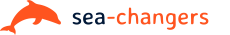 Sea-Changers Coastal Fountain Fund Application Form 2024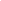 Your organisationPlease note, this application must have the full commitment of the applicant’s organisation. If the applicant leaves, the organisation will be obliged to ensure the installation goes ahead and that the terms of the grant are fulfilled (see the end of this form for details).Your fountain plansBudget LocationDeliverabilityTimescalesSustainabilityHow will you publicise Sea-Changers’ funding of this project? Where did you hear about Sea-Changers’ Coastal Fountain Fund?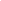 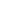 Name of organisationType of organisation (e.g. charity, local authority, parish council)AddressPostcodeContact names (2 names) and job titlesDepartment (if applicable)Contact email addressesTelephone numbers. (Mobile number is preferred)Grant amount applied for (max. £2,500)Fountain supplierModel to be purchasedCost of fountain (please indicate whether this includes VAT)Cost of installationIf the fountain cost is more than £2,500, do you have an allocated budget for the additional cost?Do you have an allocated budget for installation costs?Have all costs for the fountain been agreed within your organisation? Proposed fountain location - please be as specific as possible. What evidence is there for the need for a fountain in this location and what impact will the fountain have?Does the location have an existing water supply?Do you have permission from the landowner?Have you had any discussions with the water company regarding the fountain installation?Have you had any discussions with an installer to explore costs of installations and any on site installation requirements? Is planning permission required? If so, has this already been granted?Is the installation part of a wider refurbishment or development project in the proposed location?YesNoIf yes above, please provide some details about the development’s scope, scale and progress to date.Please provide your proposed timescales for having the fountain operational, including key milestones. Ideally, this should be by the start of the 2024 summer season and at the latest by the end of October 2024.Who will maintain the fountain after installation? What water quality testing will be carried out? How often/by whom?Do you agree to fitting a water meter and providing readings to Sea-Changers to evidence the use of the fountain?